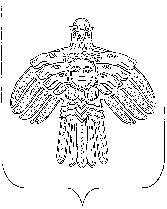 ПОСТАНОВЛЕНИЕот 06 ноября .								           №  412О рассмотрении обращений потребителей по вопросам надежности теплоснабжения на территории городского поселения «Емва»	В соответствии с пунктом 2 части 1 статьи 6 Федерального закона от 27 июля 2010 года № 190-ФЗ «О теплоснабжении», постановлением Правительства РФ от 8 августа 2012 года № 808 «Об организации теплоснабжения в Российской Федерации и о внесении изменений в некоторые акты Правительства Российской Федерации», для оперативного рассмотрения обращений потребителей по вопросам надежности теплоснабжения на территории городского поселения «Емва» администрация городского поселения «Емва»Постановляет:1. Утвердить Порядок рассмотрения администрацией городского поселения «Емва» обращений потребителей по вопросам надежности теплоснабжения согласно приложению к настоящему постановлению.2. Назначить ведущего инспектора по вопросам ЖКХ администрации городского поселения «Емва» Габушеву Е.В. ответственным лицом, осуществляющим ежедневное принятие обращений потребителей по вопросам надежности теплоснабжения в границах городского поселения «Емва» в устном и письменном виде в соответствии с утвержденным Порядком.3. Ответственность за круглосуточное принятие обращений потребителей по вопросам надежности теплоснабжения в границах городского поселения «Емва в устной форме по телефону 89121115545  оставляю за собой.4.  Настоящее постановление подлежит обязательному опубликованию (обнародованию).Руководитель администрации					                    А.Б. Михайлов Порядок рассмотрения администрацией городского поселения «Емва» обращений потребителей по вопросам надежности теплоснабжения1. Обращения юридических лиц принимаются к рассмотрению при наличии заключенного договора теплоснабжения, обращения потребителей-граждан принимаются к рассмотрению независимо от наличия заключенного в письменной форме договора теплоснабжения.2. Обращения могут подаваться потребителями:2.1. в письменной форме ведущему инспектору по вопросам ЖКХ администрации городского поселения «Емва» по адресу: 169200, РК, г. Емва, ул. Октябрьская, дом 25; 2.2. в течение отопительного периода  в устной форме, в том числе по телефону:- в рабочие дни с 09:00 до 18:00, в рабочие дни (пятница) и предпраздничные дни с 09:00 до 14:00 по телефонам 8-82139-21054, 24917;- в рабочие дни   (понедельник-четверг) с 18:00 до 9:00, в рабочие дни (пятница) и предпраздничные дни с 14:00 до 9:00, в  выходные и праздничные дни  - круглосуточно по  телефону 8-912-1115545 или через ЕДДС администрации МР «Княжпогостский» по телефону 8-82139-21208.3. Перечень документов, которые необходимо  предъявить заявителю  при подаче обращений в письменной  форме:- копию документа,  удостоверяющего личность заявителя (для физических лиц);-   копия договора теплоснабжения (для юридических лиц);- копию  документов, подтверждающих  факты, изложенные в обращении (при наличии).4. Полученное обращение регистрируется в журнале регистрации жалоб (обращений) потребителей  по вопросам   надежности  теплоснабжения (далее - журнал).5. После регистрации обращения должностные  лица, ответственные за прием и рассмотрение обращений потребителей по вопросам надежности теплоснабжения (далее – должностные лица), обязаны:- определить характер обращения (при необходимости уточнить его у потребителя);- определить теплоснабжающую и (или) теплосетевую организацию, обеспечивающие теплоснабжение данного потребителя;- проверить достоверность представленных потребителем документов, подтверждающих факты, изложенные в его обращении;- в течение 2 рабочих дней (в течение 3 часов - в отопительный период) с момента регистрации обращения направить его копию (уведомить) в теплоснабжающую и (или) теплосетевую организацию и направить запрос о возможных технических причинах отклонения параметров надежности теплоснабжения, при этом дату отправки запроса зарегистрировать в журнале.6. Теплоснабжающая (теплосетевая) организация обязана ответить на запрос должностного лица в течение 3 дней (в течение 3 часов в отопительный период) с момента получения. В случае неполучения ответа на запрос в указанные сроки должностное лицо в течение 3 часов информирует об этом органы прокуратуры.7. После получения ответа от теплоснабжающей (теплосетевой) организации должностное лицо в течение 3 дней (в течение 6 часов в отопительный период) обязано:- совместно с теплоснабжающей (теплосетевой) организацией определить причины нарушения параметров надежности теплоснабжения;- установить, имеются ли подобные обращения (жалобы) от других потребителей, теплоснабжение которых осуществляется с использованием тех же объектов;- проверить наличие подобных обращений в прошлом по данным объектам;- при необходимости провести выездную проверку обоснованности обращений потребителей;- при подтверждении фактов, изложенных в обращениях потребителей, вынести теплоснабжающей (теплосетевой) организации предписание о немедленном устранении причин ухудшения параметров теплоснабжения с указанием сроков проведения этих мероприятий.8. Ответ на обращение потребителя должен быть представлен в течение 5 рабочих дней (в течение 24 часов в отопительный период) с момента его поступления. Дата и время отправки должны быть отмечены в журнале.9. Должностное лицо обязано проконтролировать исполнение предписания теплоснабжающей (теплосетевой) организацией.10. Теплоснабжающая (теплосетевая) организация вправе обжаловать вынесенное предписание главе городского поселения «Емва»,  а также в судебном порядке.11. К нарушениям надежности теплоснабжения относится:  нарушения качества теплоснабжения до ввода в дом на инженерных сетях теплоснабжающих и теплосетевых организаций, низкие параметры теплоносителя на вводе в дом, отсутствие отопления из-за дефектов и аварийных отключений на уличных тепловых сетях и других объектах теплоснабжения (ЦТП, котельные) в зоне их ответственности.Нарушения температуры отопления в жилых помещениях (например: нет отопления по стояку, нужно выпустить воздух из батарей, ремонт внутридомовой системы отопления и т.д.), связанные с регулировками и отключениями на внутридомовых инженерных сетях не относятся к надежности теплоснабжения и рассматриваются в общем порядке в соответствии с Федеральным законом от 02.05.2006 N 59-ФЗ «О порядке рассмотрения обращений граждан Российской Федерации». Для выяснения конкретных причин низкой температуры отопления в квартирах собственникам и нанимателям жилых помещений рекомендуется обращаться в первую очередь в управляющие или обслуживающие организации, контактные телефоны которых указаны в платежных документах.___________________________________________________________________